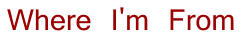 By George Ella                                                                           Inferences about authorI am from clothespins,                                                              
from Clorox and carbon-tetrachloride. 
I am from the dirt under the back porch.
(Black, glistening, 
it tasted like beets.) 
I am from the forsythia bush
the Dutch elm
whose long-gone limbs I remember
as if they were my own.I'm from fudge and eyeglasses, 
          from Imogene and Alafair. 
I'm from the know-it-alls
          and the pass-it-ons, 
from Perk up! and Pipe down! 
I'm from He restoreth my soul
          with a cottonball lamb
          and ten verses I can say myself.I'm from Artemus and Billie's Branch, 
fried corn and strong coffee. 
From the finger my grandfather lost 
          to the auger, 
the eye my father shut to keep his sight.Under my bed was a dress box
spilling old pictures, 
a sift of lost faces
to drift beneath my dreams. 
I am from those moments--
snapped before I budded --
leaf-fall from the family tree.Directions:  Compose your own “Where I’m From” poem.  Your poem must contain 4 stanzas and be typed or written in blue or black pen.  Brainstorm a list under each sense to help you get started composing your poem. Sights                                                                                      SmellsSounds                                                                                   TastesTouches